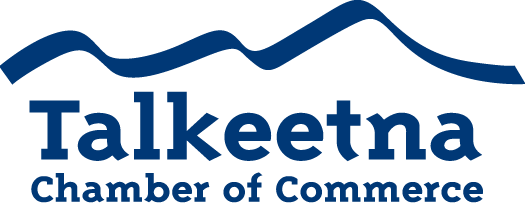 Board Meeting AgendaDecember 4th, 2018 – 11:00 amTalkeetna RoadhouseCall to Order: 11:09Administrative Items:Board members in Attendance: Casey, Mabel, Bill, Bryann (via phone)Others in Attendance: None Time Keeper/Minute Taker: Katie GilliganAdditions to Agenda: Casey Ressler- ATIA infrastructure projectsTourism infrastructure projects needing fundingIs there a Talkeetna project we’d like to include? We would need to submit before December 14th. We probably don’t have time this year, but can mull over potential projects for next year. Approval of Minutes: November Meeting minutes as written: approved Treasurer’s Report: $4,182.17 in Checking$5,265 in Live at 5$8,716.94 in Money Market $1,470 in Scholarship$200 in Fire Hydrant (old project)$27.06 in Savings$25 in Gaming Checking and Savings$11,496 in accounts receivable Persons to be Heard: NoneCorrespondence: Recycling sign- Troy Smiley Approved to use the image of the Beautiful Downtown Talkeetna sign for a sign at the transfer site for recycling. Future use beyond a sign will need to be approved. Committee Reports:Taste of TalkeetnaKatie created a posterCasey had the posters printed, drove them upRick printed tickets and dropped them off at the RoadhouseKatie distributed the posters, created social media announcements, radio announcements, a newsletter, etc. Everything should be set for this Saturday. Boost a Facebook ad, email restaurant owners to increase ticket prices. Next year explore other advertising avenues. ADN, Frontiersman, etc. to increase attendance. Will ask members at General Meeting for other suggestions. Winterfest- Parade of Lights and Tree LightingWent well. Next year have people sign waivers. Visitor’s GuideWill want to have printed by January. This month is the month to work on them. Casey and Katie on the committeeKatie to create a spreadsheet of visitor’s guide profits/expendituresE-mail John for printing costs, distribution costs with Anchorage BrochureScholarship/General Fundraising CommitteeNeed to get the ball rolling on scholarship fundraising and a committee. Ideas?General Meeting Attendance CommitteeJoe, Bryann, LaurenMembership and Community RelationsTCCI Report: Neighborhood watch funding has been secured for the Talkeetna area. Contact TCCI if you’d like to join or get more info.  Talkeetna Water/Sewer Board Report: NoneOld Business:Website: Katie met with Webdogs and now has the ability to reset passwords and logins for members, without going through Webdogs. Members can now submit their own events to the Chamber website. Ticket sales: in the future, we may want this ability. We can either pay Webdogs to create a plugin which sells tickets directly through our website (around $2,000) or…Use Eventbrite. This service would create a link we can post on our website, and they only charge processing fees. Could Webdogs rotate listings for lodgings so the same rentals aren’t at the top/bottom?New signers for bank accountGaming accountNew Business:IRS penaltyUpcoming Meetings & AnnouncementsJanuary 8th, 2019- Board Meeting 11:00 AM at The Swiss AK InnJanuary 10th, 2019- General Meeting 12:00 PM at The West Rib PubEnd 12:32Niina, Joe, and Lauren absent. 